EWANGELIA DŁUŻSZA Mt 13, 24-43 KRÓTSZA Mt 13, 24-30 Przypowieść o chwaście wśród zbożaSłowa Ewangelii według Świętego MateuszaJezus opowiedział tłumom tę przypowieść:
«Królestwo niebieskie podobne jest do człowieka, który posiał dobre nasienie na swojej roli. Lecz gdy ludzie spali, przyszedł jego nieprzyjaciel, nasiał chwastu między pszenicę i odszedł.A gdy zboże wyrosło i wypuściło kłosy, wtedy pojawił się i chwast. Słudzy gospodarza przyszli i zapytali go: „Panie, czy nie posiałeś dobrego nasienia na swej roli? Skąd więc wziął się na niej chwast?” Odpowiedział im: „Nieprzyjazny człowiek to sprawił”. Rzekli mu  słudzy: „Chcesz więc, żebyśmy poszli i zebrali go?” A on im odrzekł: „Nie, byście zbierając chwast, nie wyrwali razem z nim i pszenicy. Pozwólcie obojgu róść aż do żniwa; a w czasie żniwa powiem żeńcom: Zbierzcie najpierw chwast i powiążcie go w snopki na spalenie; pszenicę zaś zwieźcie do mego spichlerza”».Koniec krótszej perykopy.Przedłożył im inną przypowieść: «Królestwo niebieskie podobne jest do ziarnka gorczycy, które ktoś wziął i posiał na swej roli. Jest ono najmniejsze ze wszystkich nasion, lecz gdy wyrośnie, większe jest od innych jarzyn i staje się drzewem, tak że ptaki podniebne przylatują i gnieżdżą się na jego gałęziach».Powiedział im inną przypowieść: «Królestwo niebieskie podobne jest do zaczynu, który pewna kobieta wzięła i włożyła w trzy miary mąki, aż się wszystko zakwasiło».To wszystko mówił Jezus tłumom w przypowieściach, a  bez przypowieści nic im nie mówił. Tak miało się spełnić słowo Proroka: «Otworzę usta w przypowieściach, wypowiem rzeczy ukryte od założenia świata».Wtedy odprawił tłumy i wrócił do domu. Tam przystąpili do Niego uczniowie, mówiąc: «Wyjaśnij nam przypowieść o chwaście».On odpowiedział: «Tym, który sieje dobre nasienie, jest Syn Człowieczy. Rolą jest świat, dobrym nasieniem są synowie królestwa, chwastem zaś synowie Złego. Nieprzyjacielem, który posiał chwast, jest diabeł; żniwem jest koniec świata, a żeńcami są aniołowie.Jak więc zbiera się chwast i spala w ogniu, tak będzie przy końcu świata. Syn Człowieczy pośle aniołów swoich: ci zbiorą z  Jego królestwa wszystkie zgorszenia oraz tych, którzy dopuszczają się nieprawości, i wrzucą ich w piec rozpalony; tam będzie płacz i  zgrzytanie zębów. Wtedy sprawiedliwi jaśnieć będą jak słońce w  królestwie Ojca swego.Kto ma uszy, niechaj słucha!»Oto słowo Pańskie.23.07.23            XVI   niedziela zwykła1. Za dwa tygodnie odpust św. Rocha na cmentarzu o g.12.002.Z racji św. Krzysztofa -  patrona  kierowców dzisiaj po  wszystkich Mszach  św.  w Bazylice będzie   poświęcenie  pojazdów.  Kapłan  ustawiony  przy  bramie  wjazdowej  na  plac  kościelny  będzie  święcił  nadjeżdżający samochód.  W  czasie  pokropienia  wodą  święconą  kierowcy  uruchomią  klakson.  Kierowcy  będą  mieli  okazję  podziękować  Panu  Bogu  za  każdy  szczęśliwie  przejechany  kilometr  składając  ofiarę – umownie 1 grosz za każdy przejechany kilometr,  do  specjalnej  puszki  z  przeznaczeniem  na  środki transportu  dla  misjonarzy  w  Afryce i  Azji. Ze względu na brak sprzyjających warunków w zakresie ruchu drogowego poświęcenia pojazdów przy Kościele Św. Jana Chrzciciela nie będzie.3. Dzisiaj o godz. 19.00 w Pratulinie „ Pratulińska Szkoła Wiary”4. W następną niedzielę, będziemy gościli Ojca z Kodnia, który wygłosi Słowo Boże, a po Mszy będzie rozprowadzał kalendarze misyjne.5. Wyjazd do chorych z racji pierwszego piątku będzie w najbliższą sobotę – 29 lipca od godz. 9.00 6. Zachęcamy do uczestnictwa w 43 Pieszej Pielgrzymce na Jasną Górę. Szczegółowe informacje na tablicy ogłoszeń. 7.Bóg zapłać́ za ofiary na kościół: Orzechowski Ireneusz z Błonia – 400zł., 8. W minionym tygodniu odszedł do Pana: Lucjan Szewczuk, 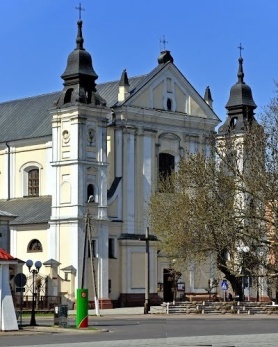 23.07. 2023 r.W CIENIU BazylikiPismo Parafii Trójcy św. w Janowie Podlaskim-do użytku wewnętrznego-PONIEDZIAŁEK – 24 lipcaPONIEDZIAŁEK – 24 lipca7.001+Elżbietę Zielińską – greg. 222.+Bogdana Wawryniuka (10r.) – of. żona. 18.001. +Helenę Maksymiuk – of. siostra.2.+Stanisłanisła Sobczuka ( 30dz.) WTOREK – 25 lipcaWTOREK – 25 lipca7.00 Poza1.+Elżbietę Zielińską – greg. 232.+Krzysztofa Zielińskiego – of. żona.3.+Mariannę Kublik – of. Peszukowie.    18.001. +Ryszarda Śledzia ( 30dz.)2.+Annę Nieścioruk – of. brat z rodziną. ŚRODA – 26 lipcaŚRODA – 26 lipca7.00 1. Dz,bł. o Boże błog., opiekę MB dla Anny i Krzysztofa Rudko z racji20 r. ślubu, oraz o Dary Ducha Świętego dla dzieci. . 2. +Elżbietę Zielińską – greg. 2418.001.W intencji uczestników nowenny do MBNP.2.+Annę (15r.), Zofię Bodzak (7r.), - of. rodzina.  Czwartek –27 lipca Czwartek –27 lipca 7.001.+Elżbietę Zielińską – greg. 25.  2.+Mariana Kosińskiego ( z racji urodzin), Irenę i Stanisława Kosińskich, Helenę i Klemensa Gryglasów – of. Jadwiga Kosińska. 18.001.+Zbigniewa Góreckiego ( 9r.), Walentego Semeniuka, zm. rodziców z obu stron – of. rodzina. 2.+Tomasza Toczyńskiego (30dz.).  PIĄTEK – 28 lipcaPIĄTEK – 28 lipca7.001.+Elżbietę Zielińską – greg. 26 2.+Mariannę Kublik – of. rodzina Hawryluków. 18.001. +Zygmunta Skrodziuka ( 9r.) – of. żona.2.+Lucjana Szewczuka (9dz.) SOBOTA – 29 lipcaSOBOTA – 29 lipca7.001.+Elżbietę Zielińską – greg. 272. Dz.bł. za otrzymane łaski z prośbą o dalszą opiekę nad rodziną Dacewiczów. 18.001. +Kazimierza (9r.), Annę (r.).  NIEDZIELA –30 lipca NIEDZIELA –30 lipca 8.001.+Walentynę Czerewko, Kazimierza, Franciszka, Genowefę, Andrzeja, zm. z rodz. Czerewków, Maksymiuków, Semeniuków, Hryciuków, Chilkiewiczów.Poza 2. +Elżbietę Zielińską – greg. 28    9.301.+Jarosława Mycia – of. rodzina. 2. +Henryka Kociubińskiego (17r.) – of. córka. 11.301. Za parafian15.151.+Helenę, Franciszka, Irenę, Wiktora, Ewę, zm. z rodz.Mikołajuków i Podczaskich – of. rodzina. 18.001.+Jarosława – of. rodzina. 